КАРАР                                                                                         РЕШЕНИЕ  14   ноябрь 2019 й.                               №2(20)                                         14   ноября  2019 г.Об установлении налога на имущество физических лиц на территории сельского поселения Верхнеяушевский сельсовет муниципального района Федоровский район Республики БашкортостанВ соответствии с главой 32 части второй Налогового кодекса Российской Федерации, Законом Республики Башкортостан от 30.10.2014 г. № 142-з «Об установлении единой даты начала применения на территории Республики Башкортостан порядка определения налоговой базы по налогу на имущество физических лиц исходя из кадастровой стоимости объектов налогообложения, руководствуясь пунктом 2 части 1 статьи 4 Устава сельского поселения Федоровский сельсовет муниципального района Федоровский район Республики Башкортостан, Совет сельского поселения Верхнеяушевский  сельсовет муниципального района Федоровский район Республики Башкортостан, РЕШИЛ:1. Ввести на территории сельского поселения Верхнеяушевский  сельсовет муниципального района Федоровский район Республики Башкортостан налог на имущество физических лиц исходя из кадастровой стоимости объектов налогообложения, установить налоговые ставки налога на имущество физических лиц, а также налоговые льготы.2. Налоговые ставки устанавливаются в следующих размерах:2.1.0,1 процента в отношении:- жилых домов, частей жилых домов, квартир, частей квартир, комнат;- объектов незавершенного строительства в случае, если проектируемым назначением таких объектов является жилой дом;- единых недвижимых комплексов, в состав которых входит хотя бы один жилой дом;- гаражей и машино-мест, в том числе расположенных в объектах налогообложения, указанных в подпункте 2.2. настоящего пункта;- хозяйственных строений или сооружений, площадь каждого из которых не превышает 50 квадратных метров и которые расположены на земельных участках, предоставленных для ведения личного подсобного, дачного хозяйства, огородничества, садоводства или индивидуального жилищного строительства;2.2.  2 процентов в отношении:- объектов налогообложения, включенных в перечень, определяемый в соответствии с пунктом 7 статьи 378.2 Налогового Кодекса Российской Федерации, в отношении объектов налогообложения, предусмотренных абзацем вторым пункта 10 статьи 378.2 Налогового Кодекса Российской Федерации;- в отношении объектов налогообложения, кадастровая стоимость каждого из которых превышает 300 миллионов рублей;2.3. 0,5 процента в отношении прочих объектов налогообложения.3. Признать утратившим силу решение Совета сельского поселения  Верхнеяушевский сельсовет муниципального района Федоровский район Республики Башкортостан от 27.11.2017 г. № 17/105 «Об установлении имущественного налога на территории сельского поселения Верхнеяушевский сельсовет муниципального района Федоровский район Республики Башкортостан" (с изменениями от 28.09.2018 № 28/164 «О внесении изменений и дополнений в решение Совета сельского поселения Верхнеяушевский  сельсовет муниципального района Федоровский район Республики Башкортостан от 27.11.2017 г. №17/105 «Об установлении налога на имущество физических лиц сельского поселения Верхнеяушевский  сельсовет муниципального района Федоровский район Республики Башкортостан»4. Настоящее решение обнародовать на информационном стенде в здании Администрации сельского поселения Верхнеяушевский сельсовет муниципального района Федоровский  район Республики Башкортостан и разместить на официальном сайте сельского поселения.5. Настоящее решение вступает в силу с 1 января 2020 года, но не ранее чем по истечении одного месяца со дня его официального опубликования.Глава сельского поселения						   В.Р. ДашкинБашҡортостан  Республикаһы        Федоровка районы    муниципаль районының   Үрғе Яуыш ауыл советы      ауыл биләмәһе советы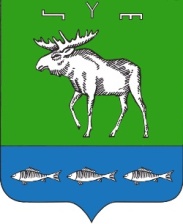  Совет сельского поселения Верхнеяушевский сельсоветмуниципального района Федоровский районРеспублики Башкортостан